AP1.2. APPENDIX 1.2DD FORM 1348, DOD SINGLE LINE ITEM REQUISITION SYSTEM DOCUMENT (MANUAL)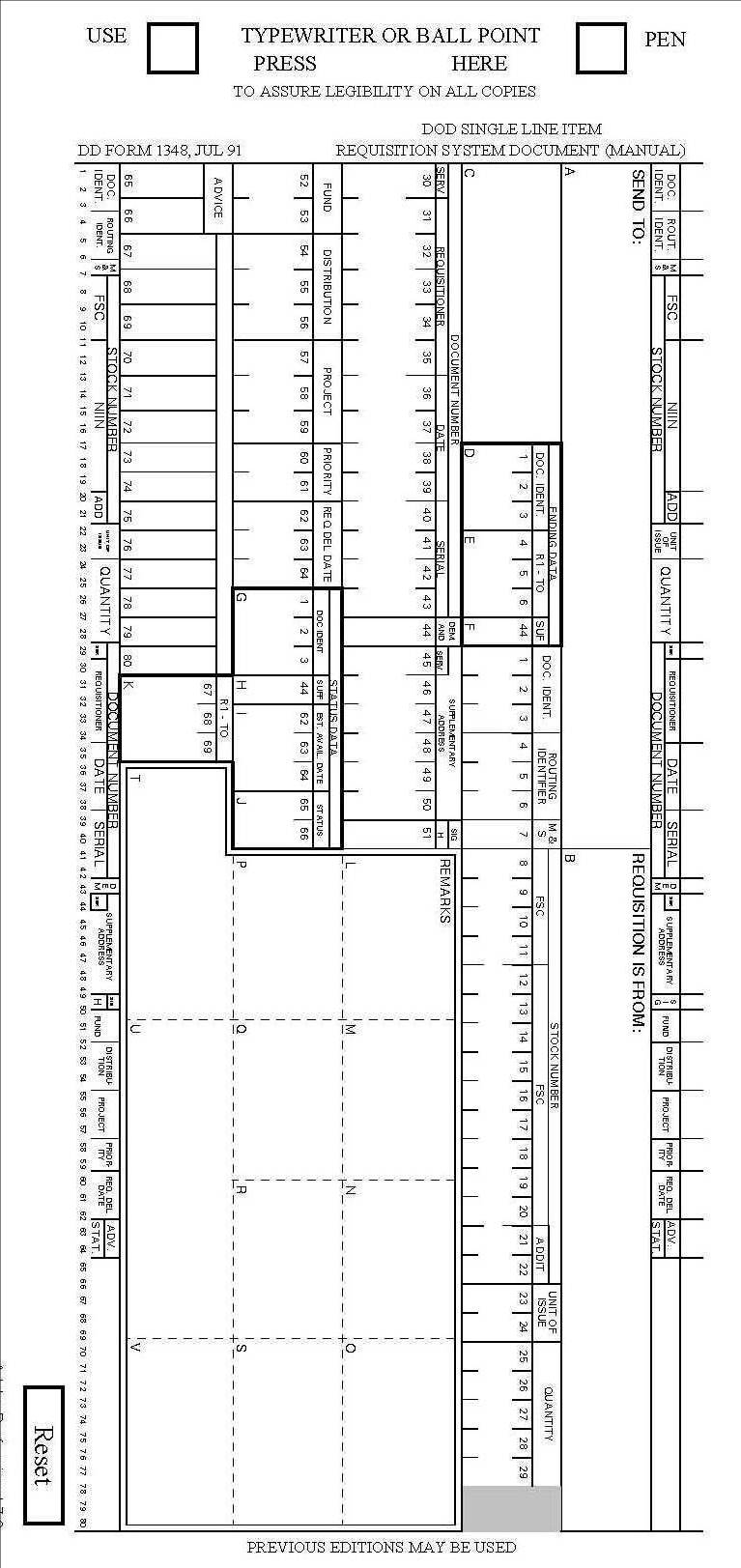 